IRSHAD    IRSHAD.371479@2freemail.com   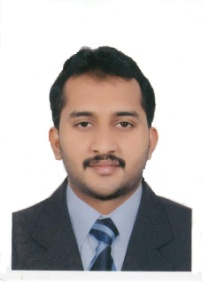 Personal DetailsDOB: 12,Aug, 1989Nationality: IndianStatus: Male/MarriedVisa: ResidenceStrengths/SkillsAbility to easily understand new concepts with minimum refractory timeConfidentialityHigh adaptabilityPerseverance and Integrity to WorkObjectivityInnovative thinkingLanguages Known:EnglishHindiUrudu  AbridgeResult-oriented, adaptable, self-motivated, and multilingual service professional with good multitasking experience. Career Graph 2010 TO presentPURCHASE  /LOGISTICS OFFICER/INVENTORYExecutive summaryA competent professional, with around 5 years of experience in Procurement, Purchasing, Inventory. Domain knowledge in procurement, inventory levels, logistics, Customs Documentation, shipping related, accounts and purchase.  Preparation of Management Information System. Significant exposure in developing and effectuating innovative business development strategies. An effective communicator with except relationship, management skills with the ability to adapt with people at any level of business and management.Professional Experience1.ARAFA BLANKETS AND BAGS TRADING LLC   Purchase officer   2015 to till date3. WESTERN INTERNATIONAL LLC    Procurement and Logistics Officer        November 2010 – 2014Procurement/Purchase	Job ProfileProcurement and Forecasting.International Sourcing(China Mainlands and India)Expertise in shipment control and import/Purchase modulesShipment ArrangementsLocal PurchaseSupply ChainImport/Export knowledgeCustoms KnowledgeExpertise in SAP for the all the modules such as Purchase order, requisitions, Inbound deliveries , Goods Receipts notes, Inventory ModulesPreparation of Inventory reportsStock Aging AnalysisRe order levelsExperienced in Supplier Payments and Account reconciliations Supplier contacts and Negotiation.Customs clearance and DocumentationsSupplier cost controlWell versed in preparation of department wise Monthly Collection Report.Expertise in reconciliation of receivable & payables with their respective statementsExpertise in dealing with banks for issue of Letters of Credit and Bank Guarantee and other various issues Supervising and coordinating subordinates to ensure in smooth EducationComputer LiteracyERP PACKAGE: S.A.P. FI/SO (Trained in SAP FI/SO modules in 2010)ACCOUNTING PAKAGES/ERP: TALLY AND OMEGAMICROSOFT OFFICE APPLICATION